ЗАБАЙКАЛЬСКИЙ КРАЙСОВЕТ МУНИЦИПАЛЬНОГО РАЙОНА«СРЕТЕНСКИЙ РАЙОН»РЕШЕНИЕ№ 51-РНП25 декабря 2019 г.г. Сретенск О ВНЕСЕНИИ ДОПОЛНЕНИЙ В ПОЛОЖЕНИЕ О ПЕНСИОННОМ ОБЕСПЕЧЕНИИ ЗА ВЫСЛУГУ ЛЕТ ЛИЦ, ЗАМЕЩАВШИХ ДОЛЖНОСТИ МУНИЦИПАЛЬНОЙ СЛУЖБЫ В ОРГАНАХ МЕСТНОГО САМОУПРАВЛЕНИЯ МУНИЦИПАЛЬНОГО РАЙОНА «СРЕТЕНСКИЙ РАЙОН» УТВЕРЖДЕННОЕ РЕШЕНИЕМ СОВЕТА МУНИЦИПАЛЬНОГО РАЙОНА «СРЕТЕНСКИЙ РАЙОН» ОТ 17 СЕНТЯБРЯ 2019 ГОДА №  41-РНП «О ПЕНСИИ ЗА ВЫСЛУГУ ЛЕТ ЛИЦ, ЗАМЕЩАВШИХ ДОЛЖНОСТИ МУНИЦИПАЛЬНОЙ СЛУЖБЫ В ОРГАНАХ МЕСТНОГО САМОУПРАВЛЕНИЯ МУНИЦИПАЛЬНОГО РАЙОНА «СРЕТЕНСКИЙ РАЙОН»В целях приведения в соответствие Закону Забайкальского края от «27» февраля 2009 года № 145-ЗЗК «О пенсионном обеспечении за выслугу лет государственных гражданских служащих Забайкальского края»,  Положения «О пенсионном обеспечении за выслугу лет лиц, замещавших должности муниципальной службы в органах местного самоуправления муниципального района «Сретенский район,  утвержденное Решением Совета муниципального района «Сретенский район» от 17  сентября 2019 года № 41-РНП  «О пенсии за выслугу лет лиц, замещавших должности муниципальной службы в органах местного самоуправления муниципального района «Сретенский район», Совет муниципального района «Сретенский район» решил:1. Статью 4  Положения о пенсионном обеспечении за выслугу лет лиц, замещавших должности муниципальной службы в органах местного самоуправления муниципального района «Сретенский район» утвержденного Решением Совета муниципального района «Сретенский район» от 17 сентября 2019 года № 41-РНП «О пенсии за выслугу лет лиц, замещавших должности муниципальной службы в органах местного самоуправления муниципального района «Сретенский район» после слов: «установленной частью 1 статьи 16 Федерального закона «О страховых пенсиях» дополнить словами: «с учетом районного коэффициента, действующего на территории муниципального района «Сретенский район» в соответствии с федеральным и краевым законодательством».2. Настоящее решение вступает в силу с «01» января 2020 года.3. Настоящее решение опубликовать в газете «Советское Забайкалье» и на официальном сайте муниципального района «Сретенский район»: http://сретенск.забайкальскийкрай.рф.Председатель Советамуниципального района «Сретенский район»                                                    Т.Г. Кочмарева Глава муниципального района «Сретенский район»                                         А.С. ЗакурдаевУважаемая Тамара Георгиевна!Руководствуясь Уставом  муниципального района «Сретенский район», ст. 4 Положения «О муниципальных правовых актах муниципального района «Сретенский район», на правах субъекта правотворческой инициативы направляю в адрес Совета муниципального района «Сретенский район» проект нормативного правового акта «О внесении дополнений в Положение о пенсионном обеспечении за выслугу лет лиц, замещавших должности муниципальной службы в органах местного самоуправления муниципального района «Сретенский район» утвержденное решением Совета муниципального района «Сретенский район» от 29 октября 2019 года № 46-РНП «О пенсии за выслугу лет лиц, замещавших должности муниципальной службы в органах местного самоуправления муниципального района «Сретенский район» с целью его рассмотрения и принятия.Принятие данного решения потребует дополнительных финансовых затрат. Приложение:1. проект Решения «О внесении дополнений в Положение о пенсионном обеспечении за выслугу лет лиц, замещавших должности муниципальной службы в органах местного самоуправления муниципального района «Сретенский район» утвержденное решением Совета муниципального района «Сретенский район» от 29 октября 2019 года № 46-РНП «О пенсии за выслугу лет лиц, замещавших должности муниципальной службы в органах местного самоуправления муниципального района «Сретенский район»» – 1 экз.;2. пояснительная записка – 1 экз.;3. справка о состоянии законодательства в данной сфере правового регулирования – 1 экз.Глава  муниципального района   «Сретенский район»                                                                       А.С. ЗакурдаевПОЯСНИТЕЛЬНАЯ ЗАПИСКАк проекту Решения Совета муниципального района «Сретенский район»«О внесении дополнений в Положение о пенсионном обеспечении за выслугу лет лиц, замещавших должности муниципальной службы в органах местного самоуправления муниципального района «Сретенский район» утвержденное Решением Совета муниципального района «Сретенский район» от 29 октября 2019 года № 46-РНП «О пенсии за выслугу лет лиц, замещавших должности муниципальной службы в органах местного самоуправления муниципального района «Сретенский район»Право на социальное обеспечение, в том числе право на получение пенсии в определенных случаях и размере, гарантировано Конституцией Российской Федерации (ч. 2 ст. 7).Согласно п. «ж» и «н» ч. 1 ст. 72 Конституции Российской Федерации вопросы социальной защиты, включая социальное обеспечение, установление общих принципов организации системы органов государственной власти и местного самоуправления, находятся в совместном ведении Российской Федерации и субъектов Российской Федерации.Признавая и гарантируя в Российской Федерации местное самоуправление, Конституция Российской Федерации закрепляет его самостоятельность в пределах своих полномочий (ст. 12). В силу ч. 1 ст. 7 Федерального закона «Об общих принципах организации местного самоуправления в Российской Федерации» от 6 октября 2003 года № 131-ФЗ органы местного самоуправления по вопросам местного значения принимают муниципальные правовые акты.Согласно ч. 4 указанной статьи муниципальные правовые акты не должны противоречить Конституции Российской Федерации, федеральным конституционным законам, настоящему Федеральному закону, другим федеральным законам и иным нормативным правовым актам Российской Федерации, а также конституциям (уставам), законам, иным нормативным правовым актам субъектов Российской Федерации.Правовое регулирование муниципальной службы, включая требования к должностям муниципальной службы, определение статуса муниципального служащего, условия и порядок прохождения муниципальной службы, осуществляется федеральным законом, а также принимаемыми в соответствии с ним законами субъектов Российской Федерации, уставами муниципальных образований и иными муниципальными правовыми актами (ст. 42 Закона № 131-ФЗ).Пунктом 12 части 1 статьи 11 Федерального закона от 2 марта 2007 года № 25-ФЗ «О муниципальной службе в Российской Федерации» закреплено право муниципального служащего на пенсионное обеспечение в соответствии с законодательством Российской Федерации. В сфере пенсионного обеспечения на муниципального служащего в полном объеме распространяются права государственного гражданского служащего, установленные федеральными законами и законами субъекта Российской Федерации (ч. 1 ст. 24 Федерального закона).Согласно п. 4 ст. 7 Федерального закона от 15 декабря 2001 года № 166-ФЗ «О государственном пенсионном обеспечении в Российской Федерации» условия предоставления права на пенсию государственным гражданским служащим субъектов Российской Федерации и муниципальным служащим за счет средств бюджетов субъектов Российской Федерации и средств местных бюджетов определяются законами и иными нормативными правовыми актами субъектов Российской Федерации и актами органов местного самоуправления.Статья 11 Закона Забайкальского края от 29 декабря 2008 года № 108-ЗЗК «О муниципальной службе в Забайкальском крае» в части пенсионного обеспечения муниципальных служащих в полной мере повторяет положения ст. 24 Федерального закона № 25-ФЗ, дополнительно устанавливая, что условия предоставления права на пенсию за выслугу лет, порядок назначения и выплаты пенсии за выслугу лет определяется нормативными правовыми актами представительного органа муниципального образования (ч. 3 ст. 11).Таким образом, действующим законодательством предусмотрено право представительного органа местного самоуправления регулировать вопросы определения условий предоставления права на пенсию за выслугу лет, порядка назначения и ее выплаты лицам, замещавшим должности муниципальной службыВносимый на рассмотрение Совета муниципального района «Сретенский район» проект муниципального нормативного правового акта призван устранить противоречия действующего Положения о пенсионном обеспечении за выслугу лет лиц, замещавших должности муниципальной службы в органах местного самоуправления муниципального района «Сретенский район» утвержденного Решением Совета муниципального района «Сретенский район» от 29 октября 2019 года № 46-РНП «О пенсии за выслугу лет лиц, замещавших должности муниципальной службы в органах местного самоуправления муниципального района «Сретенский район» Закону Забайкальского края от 27 февраля 2009 года № 145-ЗЗК «О пенсионном обеспечении за выслугу лет государственных гражданских служащих Забайкальского края». Согласно ст. 5 названного Закона Забайкальского края размер пенсии за выслугу лет не может быть ниже фиксированной выплаты к страховой пенсии по старости, установленной частью 1 статьи 16 Федерального закона «О страховых пенсиях» с учетом районного коэффициента, действующего на соответствующей территории Забайкальского края в соответствии с федеральным и краевым законодательством.В соответствии со ст. 1 Закона Забайкальского края от 14 октября 2008 года № 39-ЗЗК «О районном коэффициенте и процентной надбавке к заработной плате работников государственных органов и государственных учреждений Забайкальского края, органов местного самоуправления и муниципальных учреждений» в муниципальном районе «Сретенский район» установлен размер районного коэффициента к заработной плате для лиц, работающих в государственных органах и государственных учреждениях Забайкальского края, 1,4.Таким образом, исчисление минимального размера пенсии за выслугу лет должно осуществляться с учетом районного коэффициента действующего на территории «Сретенского района» т.е. 40% от должностного оклада лица, замещавшего должность муниципальной службы в органах местного самоуправления муниципального района «Сретенский район» являющегося получателем муниципальной пенсии. Полагаем также необходимым отметить, что в проекте Решения Совета муниципального района «Сретенский район» «О пенсии за выслугу лет лиц, замещавших должности муниципальной службы в органах местного самоуправления муниципального района «Сретенский район» внесенном на рассмотрение в Совет муниципального района «Сретенский район» в октябре 2019 года  статья 4 Положения о пенсионном обеспечении за выслугу лет лиц, замещавших должности муниципальной службы в органах местного самоуправления муниципального района «Сретенский район» уже предусматривала выплату минимального размера пенсии с учетом районного коэффициента, действующего на территории муниципального района «Сретенский район» в соответствии с федеральным и краевым законодательством, однако решение было принято Вами уважаемые депутаты с изъятием указанной нормы по мотивам необходимости дополнительного обоснования применения к выплатам районного коэффициента.  СПРАВКАо состоянии законодательствав  данной сфере правового регулирования	Правовую основу  настоящего  нормативного  правового акта составляют:1. Конституция Российской Федерации.2. Федеральный закон от 06 октября 2003 года № 131-Ф «Об общих принципах организации местного самоуправления в Российской Федерации» З. Федеральный закон от 17 декабря 2001 года № 173-ФЗ «О трудовых пенсиях в Российской Федерации».4. Федеральный закон от 15 декабря 2001 года № 166-ФЗ «О государственном пенсионном обеспечении в Российской	 Федерации».5. Федеральный закон от 02 марта 2007 года № 25-ФЗ «О муниципальной службе в Российской Федерации».6. Закон Забайкальского края от 29 декабря 2008 года № 108-ЗЗК «О муниципальной службе в Забайкальском крае»,  7. Закон Забайкальского края от 27 февраля 2009 года № 145-ЗЗК «О пенсионном обеспечении за выслугу лет государственных гражданских служащих Забайкальского края».8. Устав муниципального района «Сретенский район».9. Решение Совета муниципального района «Сретенский район» от 29 октября 2019 года № 46-РНП «О пенсии за выслугу лет лиц, замещавших должности муниципальной службы в органах местного самоуправления муниципального района «Сретенский район».Размер районного коэффициента, а также порядок его применения для расчета заработной платы работников организаций, расположенных в районах Крайнего Севера и приравненных к ним местностях, устанавливаются Правительством Российской Федерации. Поскольку нормативный правовой акт, устанавливающий размер районного коэффициента, а также порядок его применения, до настоящего времени не принят, впредь до приведения законов и иных нормативных правовых актов, действующих на территории Российской Федерации, в соответствие с Кодексом законы и иные правовые акты Российской Федерации, а также законодательные акты бывшего СССР применяются постольку, поскольку они не противоречат Трудовому кодексу Российской Федерации.В районах Забайкальского края действуют следующие районные коэффициенты:  - в Забайкальском крае производится выплата районного коэффициента в размере 20 % на основании постановления Госкомтруда СССР и ВЦСПС от 20.11.1967 года № 512/П - 28 «О размерах районных коэффициентов к заработной плате рабочих и служащих предприятий, организаций и учреждений, расположенных в районах Дальнего Востока, Читинской области, Бурятской АССР и Европейского Севера, для которых эти коэффициенты в настоящее время не установлены и о порядке их применения». - районный коэффициент в размере 30 % установлен в Каларском, Тунгиро-Олёкминском и Тунгокоченском районах на основании постановления от 4 сентября 1964 года № 380/П-18, утв. Государственным комитетом Совета министров СССР по вопросам труда и заработной платы и Президиумом ВЦСПС, «Об утверждении районных коэффициентов к заработной плате работников просвещения, здравоохранения, жилищно-коммунального хозяйства, торговли и общественного питания и других отраслей народного хозяйства, непосредственно обслуживающих население, занятых в районах Крайнего Севера и местностях, приравненных к районам Крайнего Севера». - согласно постановлению Государственного комитета Совета Министров СССР по вопросам труда и заработной платы и Секретариата ВЦСПС от 4 мая 1971 года № 174\13 «О коэффициенте к заработной плате рабочих и служащих, занятых на работах в г. Краснокаменске и поселках Краснокаменский и Октябрьский Читинской области» в выше указанных населенных пунктах районный коэффициент составляет 40 %. -  в соответствии с Постановлением Совета Министров  СССР от 08.12.1977 года № 1067- 347, установлен районный коэффициент 1,4 к заработной плате работников районов, расположенных в 30-ти километровой зоне к границе КНР, в частности по Читинской области: Приаргунский район, Забайкальский, Краснокаменский, Нер-Заводской, Калганский районы. Письмом от 10.03.2004 за N 288-9 Министерство труда и социального развития Российской Федерации подтвердило, что Постановление от 8 декабря 1977 года №1067-347 является действующим и применяется в части, не противоречащей законодательству Российской Федерации.Также в соответствии с Законом Забайкальского края от 14.10.2008 № 39-ЗЗК "О районном коэффициенте и процентной надбавке к заработной плате работников бюджетных организаций" (принят Читинской областной Думой и Агинской Бурятской окружной Думой 26.09.2008)) для лиц, работающих в организациях, финансируемых из бюджета Забайкальского края, районный коэффициент установлен в размере 1,4.Районный коэффициент к заработной плате применяется с первого дня работы в районах Крайнего Севера. Согласно разъяснению Минтруда России от 11.09.1995 N 3 "О порядке начисления процентных надбавок к заработной плате лицам, работающим в районах Крайнего Севера, приравненных к ним местностях, в южных районах Восточной Сибири, Дальнего Востока, и коэффициентов (районных, за работу в высокогорных районах, за работу в пустынных и безводных местностях)" районный коэффициент применяется ко всем составным частям заработной платы, указанным в ст. 129 Трудового кодекса РФ. Согласно Постановления Совета Министров СССР «О введении надбавок к заработной плате рабочих и служащих предприятий, учреждений и организаций, расположенных в южных районах Дальнего Востока, Бурятской АССР и Читинской области» от 9 января 1986 года № 53 введена выплата процентных надбавок к заработной плате рабочих и служащих за непрерывный стаж работы на предприятиях, в учреждениях и организациях, расположенных в южных районах Дальнего Востока, Бурятской АССР и Читинской области, в размере 10% заработной платы по истечении первого года работы с увеличением на 10% за каждые последующие два года работы, но не свыше 30 процентов. Указанные надбавки к заработной плате выплачиваются в порядке и на условиях, предусмотренных Постановлением ЦК КПСС, Совета Министров СССР и ВЦСПС от 6 апреля 1972 г. N 255 "О льготах для рабочих и служащих предприятий, учреждений и организаций, расположенных в Архангельской области, Карельской АССР и Коми АССР" и Постановлением Совета Министров СССР «О введении надбавок к заработной плате рабочих и служащих предприятий, учреждений и организаций, расположенных в южных районах Дальнего Востока, Бурятской АССР и Читинской области» от 9 января 1986 года № 53.Согласно положений Постановления ЦК КПСС, Совета Министров СССР и ВЦСПС от 6 апреля 1972 года № 255, Постановления Совета Министров РСФСР от 22 октября 1990 года № 458 и Постановлением Совета Министров СССР «О введении надбавок к заработной плате рабочих и служащих предприятий, учреждений и организаций, расположенных в южных районах Дальнего Востока, Бурятской АССР и Читинской области» от 9 января 1986 года № 53 в действующей редакции молодежи, проживающей в районах, где надбавки выплачиваются в порядке и на условиях, предусмотренных Постановлением ЦК КПСС, Совета Министров СССР и ВЦСПС от 6 апреля 1972 г. № 255, выплачивается процентная надбавка в размере 10% за каждые шесть месяцев работы. Общий размер выплачиваемых указанным работникам надбавок не может превышать пределов, предусмотренных действующим законодательством. 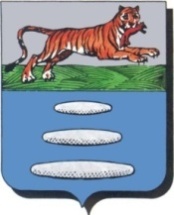 РОССИЙСКАЯ ФЕДЕРАЦИЯАДМИНИСТРАЦИЯМУНИЦИПАЛЬНОГО РАЙОНА«СРЕТЕНСКИЙ РАЙОН»ЗАБАЙКАЛЬСКОГО КРАЯ673500, Забайкальский край,г. Сретенск, ул. Кочеткова, 6тел. 8 (30246) 2-13-28; факс 2-13-26e-mail: srtadm@mail.ru__________________ № _______Председателю Совета  муниципального района  «Сретенский район»Кочмаревой Т.Г.